Carte d’identité du pirateSon nom : Le pirate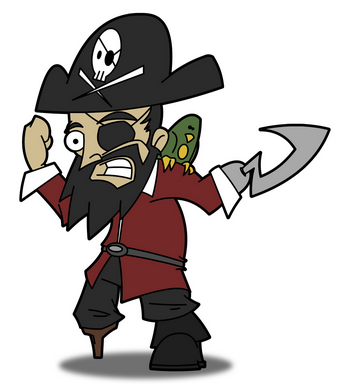 Période de naissance de la piraterie : L’AntiquitéOù vit un pirate ? Sur son bateau qui navigue sur les mers et les océansSon métier : Voler des trésors et les enterrer(carte au trésor)Comment s’habille un pirate : pantalon large, foulard, veste, chandail/chemise, chapeau, bottes, boucles d’oreilles, bijouxCaractéristiques du pirate : la jambe de bois, le cache œilBoisson préférée du pirate : le rhumAnimal de compagnie du pirate : le perroquetCaractéristique principale du bateau pirate : le drapeau noir avec la tête de mortLa vie sur le bateau : entre deux batailles, nettoyer les armes, nettoyer le bateau, jouer aux cartes, jouer aux dés, faire de la musique et danserSes amis : Son équipage (d’autres pirates)Chef des pirates : Le capitaine